A oto najpopularniejsze gatunki ryb słodkowodnych:                                                     ukleja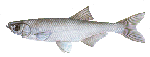                        karp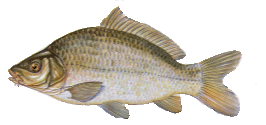                               pstrąg źródlany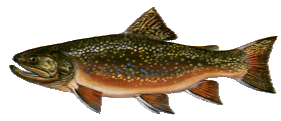                                            lin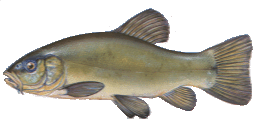                   leszcz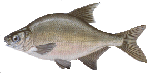                              okoń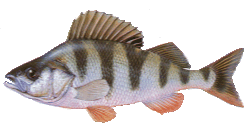                                                       węgorz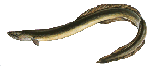  Fotografie ryb zaczerpnięto ze strony: http://rtw.org.pl/atlas/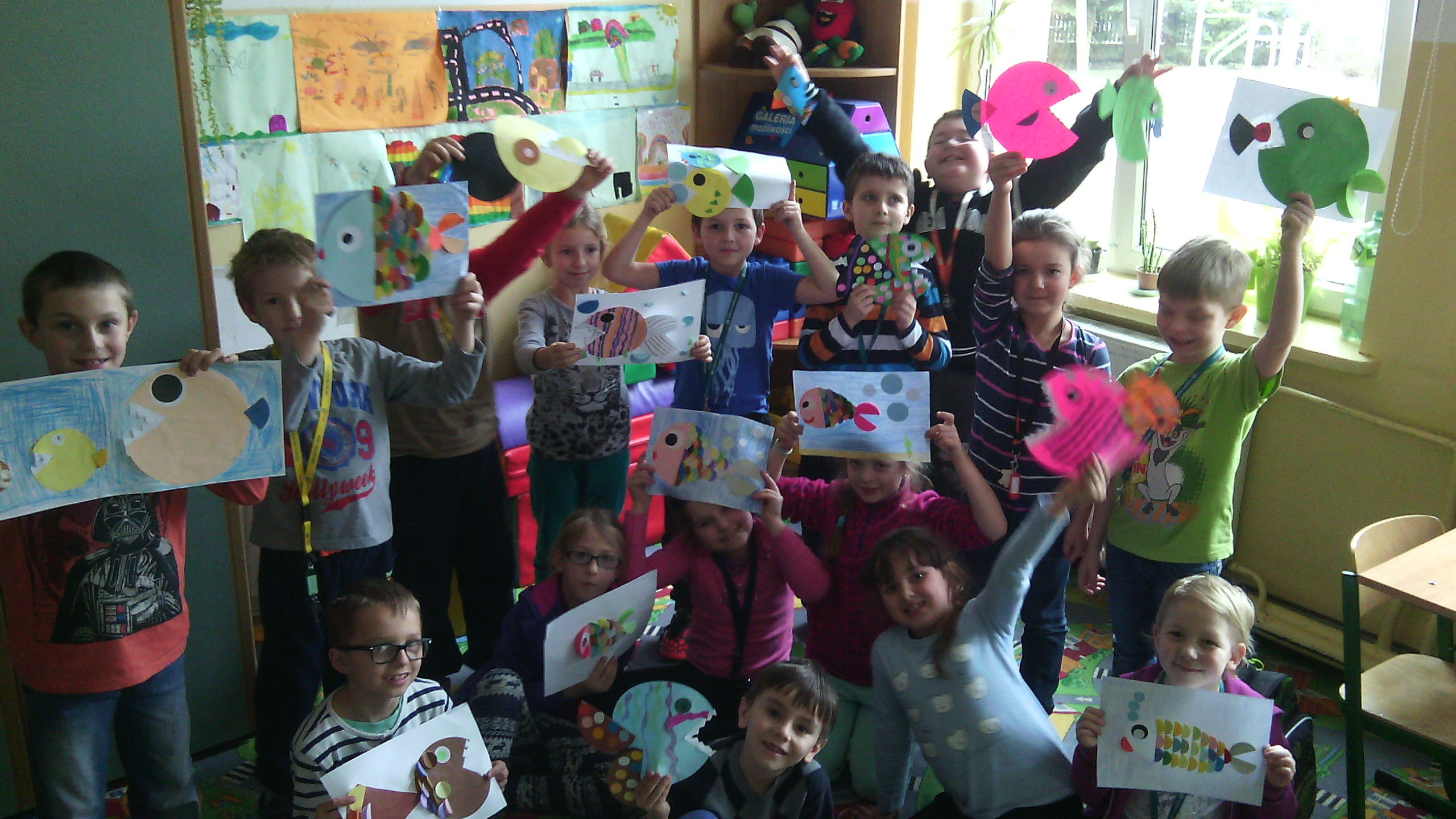 Jedzmy rybkiz   kaszubskich jezior !To, co nasze jest najzdrowsze.Fotografie wykonane przez uczestników projektu” Tropię, odkrywam,  prezentuj”Nasza akcja- jedzmy ryby!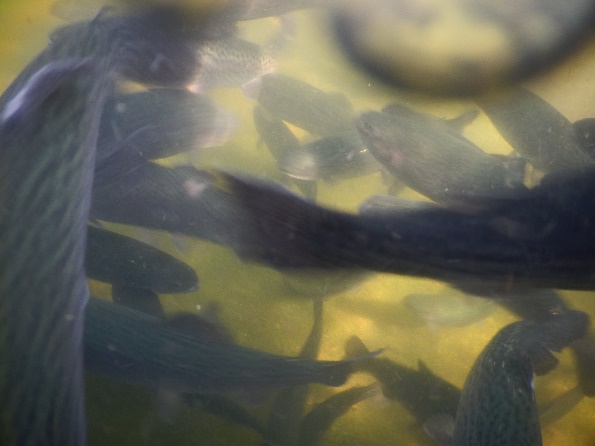 Pstrągi z chodowli p. Pyrchy.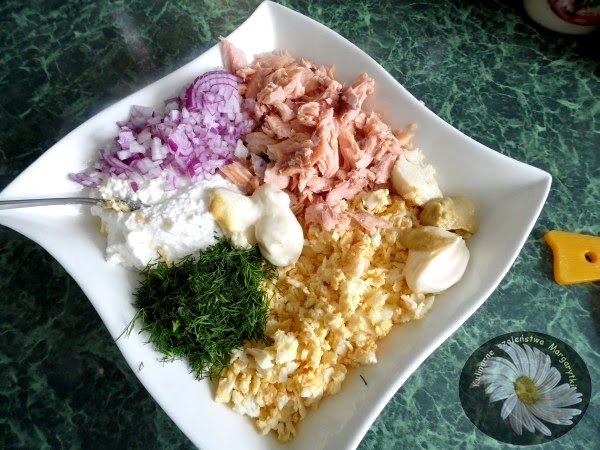 Składniki:1 mniejszy albo ½ dużego pstrąga wędzonego,             3 jajka,150 g twarożku ,1 średnia czerwona cebulka,   2 łyżki posiekanego koperku, 1 łyżeczka ostrego chrzanu,1 łyżeczka musztardy sarepskiej1 łyżeczka majonezu,1 - 2 łyżki jogurtu naturalnego sól i pieprz llllllRyby są zdrowe ponieważ:wpływają pozytywnie na rozwój i pracę mózgu oraz wspomagają koncentrację;posiadają korzystne właściwości przeciwzapalne, przeciwalergiczne oraz przeciwdepresyjnesą podstawowym źródłem jodu niezbędnego do prawidłowej pracy tarczycy. Charakteryzują się również wysoką zawartością żelaza, selenu, magnezu, fosforu i potasusą źródłem wysokowartościowego białka, a także wielu witamin i składników mineralnych są zdecydowanie mniej kaloryczne niż mięso zwierząt rzeźnych. Dlatego warto włączyć do naszego jadłospisu ryby.         Pstrąg tęczowy charakteryzuje się umiarkowaną wartością energetyczną i szczególnie wysoką zawartością kwasów omega 3 – dlatego z pewnością zasługuje na częste spożycie.W konkursie na najlepsze danie z ryb zwyciężył przepis  Babci Grzesia Neumuller- pani Ireny. Oto jej przepis na PASTĘ RYBNĄ. Jest pyszna, prosta do zrobienia i bardzo zdrowa.Sposób przygotowania: Jajka ugotować na twardo (od chwili wrzenia gotuję je 5 – 6 minut). Pstrąga dokładnie obrać ze skóry i pozbawić wszystkich ości. Cebulę obrać i pokroić w bardzo drobną kosteczkę. Jajka zetrzeć na tarce albo rozgnieść widelcem. Do miski włożyć wszystkie składniki pasty, doprawić solą i pieprzem, (z solą uważać, jeśli pstrąg jest słony). Dokładnie wymieszać i gotowe.Pyszne do kanapek , a jeśli dodamy więcej jogurtu-nawet do chipsów!!